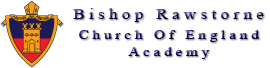 Advent Wreath Instructions: Please find enclosed the folowing:X1 sheet with berriesX1 sheet with candlesX2 sheets with leavesX3 sheets with hollyWith your form, during worship over the next week or two - during worship or in tutor time - make an advent wreath for your tutor room door.The berries are for decorationThe candles are important symbols of advent (Hope, Peace, Love, Joy) to be included in your wreath.Use the leaves and holly leaves to write prayers of hope, peace, love and joy or just to display Christian values or hopes for the festive season. Cut these out and decorate appropriately – if students would like to write their names on then that would be great. See one of the examples from last year below.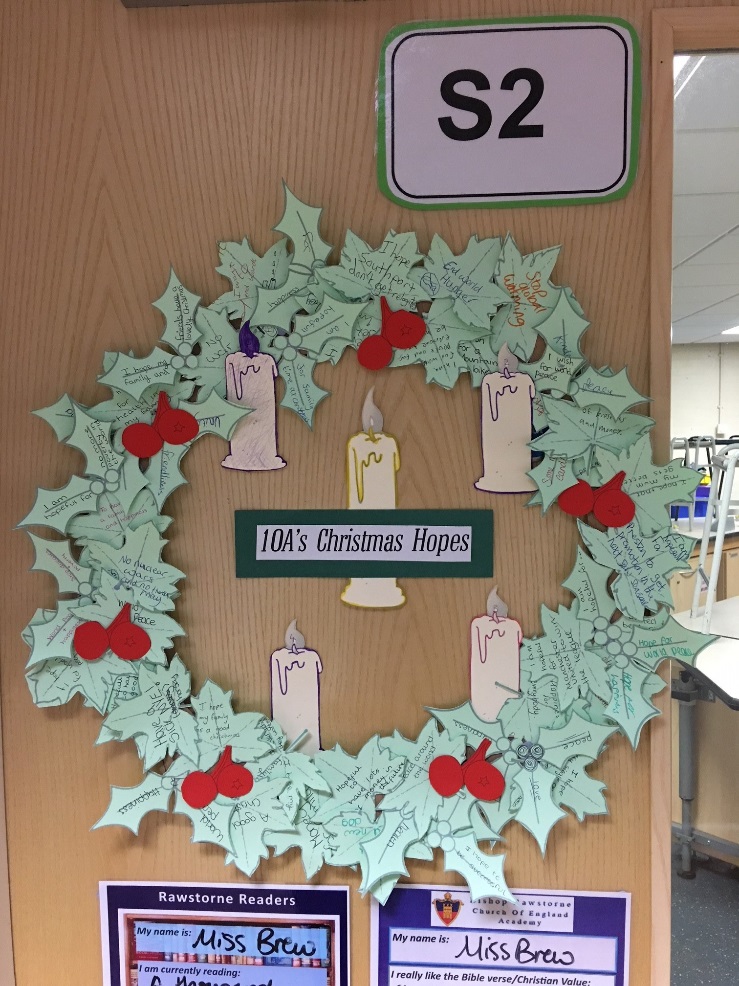 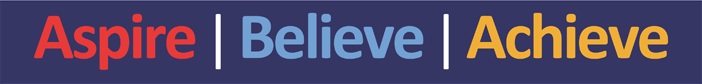 